Занятие Черниковой Л.Н. по ДООП «Секреты русского языка»Тема: «Правила речевого этикета»Цель: -  познакомить воспитанников с понятием речевого этикета;           -  развивать у воспитанников коммуникативные навыки при использовании  этикетных слов для успешного их использования в определённой ситуации;            - формировать навыки нравственного поведения, культуру общения;             - воспитание бережного, уважительного  отношения к людям. 
Оборудование: презентационное сопровождение урока, видеороликХод занятия:1.Орг.моментЗдравствуйте, дорогие ребята, уважаемые гости!Приветствие.
Ребята, а давайте пожелаем друг другу и нашим гостям чего-нибудь доброго и хорошего (воспитанники желают своим гостям хорошего настроения, улыбок, здоровья, творчества и т.д.).2.Актуализация опорных знаний детей.Наш воспитательный час сегодня будет посвящён очень важной и полезной теме. О чём именно мы будем говорить, вам предстоит догадаться самим. Отгадайте ребус. 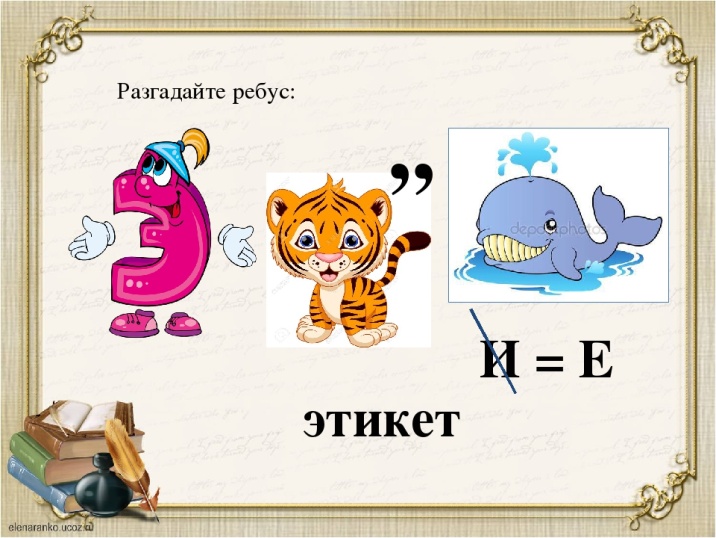 Как вы думаете, как будет звучать тема нашего сегодняшнего занятия?(Этикет)А что такое этикет по-вашему мнению?(ответы детей)Что вы хотели бы узнать по этой теме?(Что означает слово этикет? Где может пригодится этикет?)Это и будут наши цели (запись на доске)1 задание «Исследователь»
Предлагаю отыскать толкование слова «этикет» (разрешено пользоваться Интернетом, словарями). Ответы детей.3. Новая тема Воспитатель: Этике́т (от фр. étiquette — этикетка, надпись) — правила поведения людей в обществе. Французское слово «этикет» вошло во все языки мира. Оно близко греческому слову «Этика», что означает «привычка», «нрав».  Это слово было впервые употреблено при дворе короля Франции Людовика XIV — гостям были розданы карточки (этикетки) с изложением того, как они должны держаться.         В русский язык слово этикет вошло в начале XVII века. Сначала этикет использовался как придворный церемониал. При появлении книгопечатания, стали появляться первые пособия по этикету. Первая книга по этикету называлась “Домострой” 3 В ней были изложены правила поведения человека в повседневной жизни. Петр 1, который много путешествовал по Европе, очень хотел, чтобы его подданные были похожи на европейцев. Он хотел перенять их обычаи, нравы. При Петре 1 в 1717 году вышла в свет книга о хороших манерах под названием “Юности честное зерцало”. Эта книга была адресована молодежи и рассказывала о правилах поведения в обществе. Воспитанному дворянину полагалось, например, быть всегда вежливым и учтивым, знать иностранные языки, уметь красноречиво говорить, с почтением относиться к старшим.  Знать этикет необходимо каждому, потому что каждый из нас уважает человека, соблюдающего элементарные правила этикета. Некультурных, грубых людей не любят и не уважают. Проверим вашу внимательность.- Как называлась первая на Руси книга по этикету? ДОМОСТРОЙ.- Как называлась книга, изданная при Петре I? “ ЮНОСТИ ЧЕСТНОЕ ЗЕРЦАЛО”- О чём эта книга? Правила поведения молодежи в обществе.Этикет бывает разный. Где нужно современному человеку соблюдать этикет?(ответы детей)Виды этикета:Речевой этикет                            (проанализировать с детьми каждый вид)Столовый этикет Гостевой этикет Семейный этикет Правила поведения на улице Поведение в транспорте Правила поведения в театре, цирке или на другом культурном мероприятииВспомните нашу программу, которую мы с вами изучали.(Ответы детей)  А на каком виде этикета  нам надо остановиться сегодня?Мы занимаемся по ДООП «Секреты русского языка», значит  мы будем говорить более подробно о речевом этикете. Какое определение вы дадите, что такое речевой этикет?(ответы детей) Для чего нужно уметь говорить? Нужно ли уметь говорить красиво, грамотно? (да, чтобы тебя понимали, слушали)
Выводы: Чтобы быть успешным в обществе, необходимо овладеть навыками правильной речи.7. Речевой этикет –  правила обращения людей друг к другу, формы приветствия, прощания, выражения просьбы и отказа. Предлагаю вам  просмотреть одну из серий всеми любимого киножурнала «Ералаш» («Давайте поговорим»).
Вопросы детям после просмотра:1. Почему у ребят не получилось разговора? 
2. Для чего я вам показала это видео?/В наш стремительный век, когда общение сводится к обрывкам фраз по телефону, SMS-сообщениям, важно сохранить теплоту человеческого общения. /
2  задание «Ежели вы вежливы..»«Какими словами можно обратиться к разным людям? Прошу вас написать слова обращения в тетради».( Ребята самостоятельно записывают эти слова: гражданин, товарищ, господин, сударь, друг мой, голубчик, приятель, девушка, мой милый, лапуля, эй ты, и др.)3 задание «Игра «Корректор» Речь человека должна быть правильно построена. У меня в предложениях всё перепуталось! Откорректируйте их! 
(каждой группе дается карточка с предложениями)
1. Попугай, обучаемый на уроке, красив.    
2. Дети, поливаемые садовником, оказались говорящими.        
3. Цветы, купленные в зоомагазине, станут грамотнее.1. Ухажёр, гонимый ветром, известен всем.                   
2. Тучи, написанные Пушкиным,  не пришли на встречу.                                                
3. Повесть, назначившая даме свидание, обещала дождь                           
Обменяйтесь друг с другом работами и проверьте их.

Правильные ответы: 
1. Попугай, купленный в зоомагазине, оказался говорящим.
2. Дети, обучаемые на уроке, станут грамотнее.       
3. Цветы, поливаемые садовником, красивы.
4. Ухажёр, назначивший даме свидание, не пришёл на встречу.
5. Тучи, гонимые ветром, обещали дождь.
6. Повесть, написанная Пушкиным, известна всем
Физкульт паузаЯ иду, и ты иди, Руки кверху подними,                ( Дети повторяют действия за воспитателем) Обведём огромный круг,  Отряхнём водичку с рук. Ветер травушку качает, Вправо, влево наклоняет. Сядем прямо, улыбнёмся, За работу вновь возьмёмся. 4 задание «Давайте говорить друг другу комплименты» 
Я предлагаю группам поработать над предложенной ситуацией: разыграть её. Ведь каждому приятно
услышать о себе похвальные слова.
Предлагаю выйти представителей групп. Вам надо сказать комплимент, учитывая предложенную ситуацию.
1 группа
Ситуация 
Вам понравился ответ друга на математике. Сделайте ему комплимент
2 группа
Ситуация Ваша одноклассница чем-то расстроена. Вы делаете ей комплимент, который бы поднял ей настроение.5  задание  «Поздравительное»Напишите поздравление вашим педагогам с 8 Марта!Можете воспользоваться этой памяткой 1.Обращение 2 Поздравление 3 Пожелание 4 Благодарность (благодарен, признателен за…) 5 Подпись Вопросы к детям: Трудно или легко было составить поздравление? В чем вы испытывали трудности? Почему?
Вывод: Расширение словарного запаса «позволит» вам «выразить себя», проявить свои лучшие человеческие качества в общении.6 задание «Памятка» 
Помогите мне ,ребята, составить памятку «Правила речевого  общения» (на ватмане) из предложенных вариантов. Дети составляют памятку о правилах общения.4. Рефлексия
Ну вот и подошло наше занятие к концу. Вспомним цели, которые мы с вами ставили? Достигли мы их?(возвращаемся к ним) Я надеюсь всё, что мы здесь обсуждали не исчезнет, а укрепится в вашем сознании. Ответьте мне на вопрос:
- Пригодятся ли вам эти знания в повседневной жизни? Где именно?- Теперь выслушаем каждого, продолжите предложения: Я понял, что… Воспитатель: Ребята, всё, о чем мы с вами говорили на занятии очень важно. Сегодня быть вежливым не просто важно, а необходимо. Сколько неприятных столкновений можно избежать, если быть немного терпимее к окружающим. Переполненный транспорт, длинные очереди, плохое настроение родных и друзей – что только не может испортить нам день. Но, если точно знать, как вести себя в стрессовой ситуации, то можно избежать ненужных конфузовНаш сегодняшний урок мне хотелось бы закончить Притчей «Сила слова» (ВИДЕО)
Пусть грубость исчезнет навеки.
Пускай по рецептам врачей
Появится в каждой аптеке
Лекарство для грубых людей!Выбери правила речевого общения!1.Всегда надо здороваться.    
2. Нельзя сидеть на столах, подоконниках 
3. Не забывай поблагодарить за оказанную тебе услугу;
4. Нельзя входить в комнату в верхней одежде.
5. Не перебивать чужой разговор.
6. Помогать друг другу.
7. Не оскорблять других детей.
8.  Делать добрые дела.
9. Не засорять свою речь словами-паразитами.
10. Говорить всегда правду